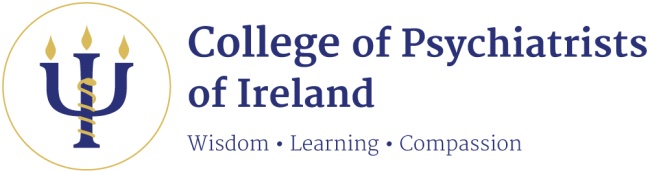 Joint Conference - Shine and College of Psychiatrists of Ireland 2017Perspectives for the Professionals: The Role of the Family in Promoting RecoveryDate: 22nd September 2017, 9:30 – 16:00Venue: Tower Hotel, WaterfordPlease return this form to:Mary Hayes, College of Psychiatrists of Ireland, 5 Herbert Street, Dublin 2Tel: 01 634 4374	 Fax:  01 685 4291      Email: mhayes@irishpsychiatry.ieBooking form:Booking form:Booking form:Booking form:Booking form:Booking form:Booking form:Booking form:Booking form:Booking form:Booking form:Booking form:Booking form:Booking form:Booking form:Please complete in Block LettersPlease complete in Block LettersPlease complete in Block LettersPlease complete in Block LettersPlease complete in Block LettersPlease complete in Block LettersPlease complete in Block LettersPlease complete in Block LettersPlease complete in Block LettersPlease complete in Block LettersPlease complete in Block LettersPlease complete in Block LettersPlease complete in Block LettersPlease complete in Block LettersPlease complete in Block LettersName:Name:Name:Attendance fee:Attendance fee:Attendance fee:Doctor€75Doctor€75Carer/Service User€0Carer/Service User€0Carer/Service User€0Carer/Service User€0Carer/Service User€0Healthcare  Professional€40Healthcare  Professional€40Healthcare  Professional€40Healthcare  Professional€40Healthcare  Professional€40If other please specify: If other please specify: If other please specify: Organisation:Correspondence Address:Correspondence Address:Correspondence Address:Correspondence Address:Correspondence Address:Correspondence Address:Phone:Phone:Phone:E-mail:E-mail:     Cheque:  Please make cheques payable to the ‘College of Psychiatrists of Ireland’     Credit/Debit Card:  (Switch cards cannot be accepted)     Cheque:  Please make cheques payable to the ‘College of Psychiatrists of Ireland’     Credit/Debit Card:  (Switch cards cannot be accepted)     Cheque:  Please make cheques payable to the ‘College of Psychiatrists of Ireland’     Credit/Debit Card:  (Switch cards cannot be accepted)     Cheque:  Please make cheques payable to the ‘College of Psychiatrists of Ireland’     Credit/Debit Card:  (Switch cards cannot be accepted)     Cheque:  Please make cheques payable to the ‘College of Psychiatrists of Ireland’     Credit/Debit Card:  (Switch cards cannot be accepted)     Cheque:  Please make cheques payable to the ‘College of Psychiatrists of Ireland’     Credit/Debit Card:  (Switch cards cannot be accepted)     Cheque:  Please make cheques payable to the ‘College of Psychiatrists of Ireland’     Credit/Debit Card:  (Switch cards cannot be accepted)     Cheque:  Please make cheques payable to the ‘College of Psychiatrists of Ireland’     Credit/Debit Card:  (Switch cards cannot be accepted)     Cheque:  Please make cheques payable to the ‘College of Psychiatrists of Ireland’     Credit/Debit Card:  (Switch cards cannot be accepted)     Cheque:  Please make cheques payable to the ‘College of Psychiatrists of Ireland’     Credit/Debit Card:  (Switch cards cannot be accepted)     Cheque:  Please make cheques payable to the ‘College of Psychiatrists of Ireland’     Credit/Debit Card:  (Switch cards cannot be accepted)     Cheque:  Please make cheques payable to the ‘College of Psychiatrists of Ireland’     Credit/Debit Card:  (Switch cards cannot be accepted)     Cheque:  Please make cheques payable to the ‘College of Psychiatrists of Ireland’     Credit/Debit Card:  (Switch cards cannot be accepted)     Cheque:  Please make cheques payable to the ‘College of Psychiatrists of Ireland’     Credit/Debit Card:  (Switch cards cannot be accepted)     Cheque:  Please make cheques payable to the ‘College of Psychiatrists of Ireland’     Credit/Debit Card:  (Switch cards cannot be accepted)Please complete the followingPlease complete the followingPlease complete the followingPlease complete the followingVISA  MASTERCARD  MASTERCARD  MASTERCARD  MASTERCARD  MASTERCARD  MASTERCARD  LASER   LASER   LASER   LASER   Card NumberCard NumberSecurity CodeSecurity CodeExpiry DateExpiry DateSignatureSignatureDateDateDateDate